Сумська міська радаVІII СКЛИКАННЯ XLV СЕСІЯРІШЕННЯвід 26 липня 2023 року  № 3926-МРм. СумиРозглянувши звернення громадянина, надані документи, відповідно до статей 12, 20, 122 Земельного кодексу України, враховуючи рішення Сумської міської ради від 21 жовтня 2020 року № 7586-МР «Про включення територій територіальних громад (населених пунктів) до складу території Сумської міської територіальної громади» та рекомендації постійної комісії з питань архітектури, містобудування, регулювання земельних відносин, природокористування та екології Сумської міської ради (протокол від 13 червня  2023 року № 63), керуючись пунктом 34 частини першої статті 26 Закону України «Про місцеве самоврядування в Україні», Сумська міська рада  ВИРІШИЛА:Відмовити Савченко Андрію Олександровичу у наданні дозволу на розроблення проекту землеустрою щодо відведення земельної ділянки за адресою: с. Вільшанка на території Сумської міської територіальної громади Великочернеччинського старостинського округу, орієнтовною площею                1,0000 га для випасання худоби у зв’язку з невідповідністю місця розташування земельної ділянки вимогам частини третьої статті 20 Земельного кодексу України, якою визначено, що категорія земель та вид цільового призначення земельної ділянки визначаються в межах відповідного виду функціонального призначення території, передбаченого затвердженим комплексним планом просторового розвитку території територіальної громади або генеральним планом населеного пункту, у зв’язку з відсутністю таких планів.Сумський міський голова					     Олександр ЛИСЕНКОВиконавець: Клименко Юрій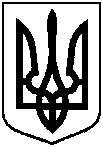 Про відмову Савченко Андрію Олександровичу у наданні дозволу на розроблення проекту землеустрою щодо відведення земельної ділянки за адресою:   с. Вільшанка на території Сумської міської територіальної громади Великочернеччинського старостинського округу, орієнтовною площею 1,0000 га